МКУК «Первомайская поселенческая библиотека»Структурное подразделение: детская библиотека14.10.2020Литературный час:«В гостях у царицы Осени»(в рамках проекта «Краски осени»)Приняли участие: школа № 15, 2 «В» класс, преподаватель Лаврущева О. А.,зав. библиотекой школы № 15 Меркулова Т. А.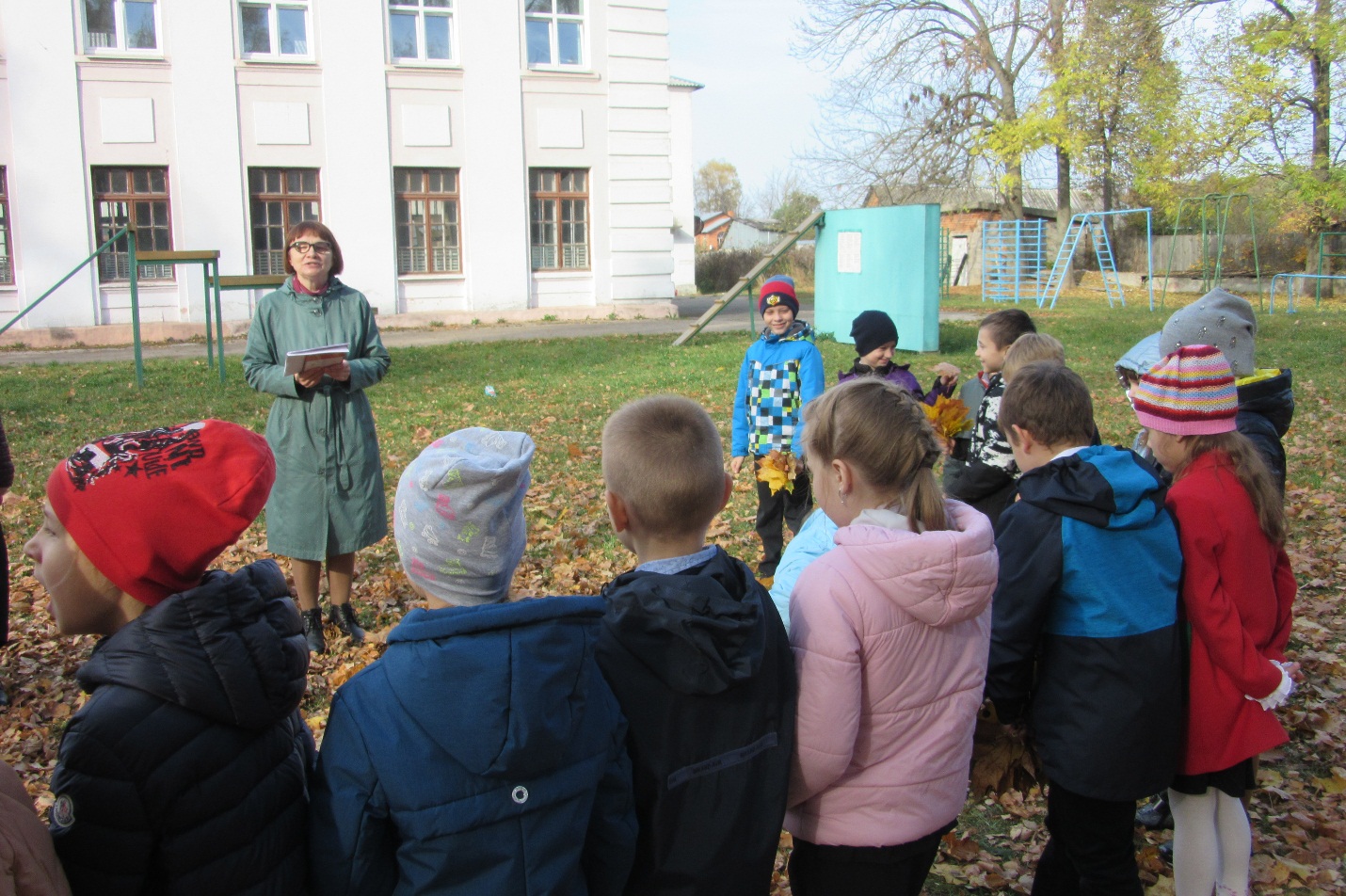 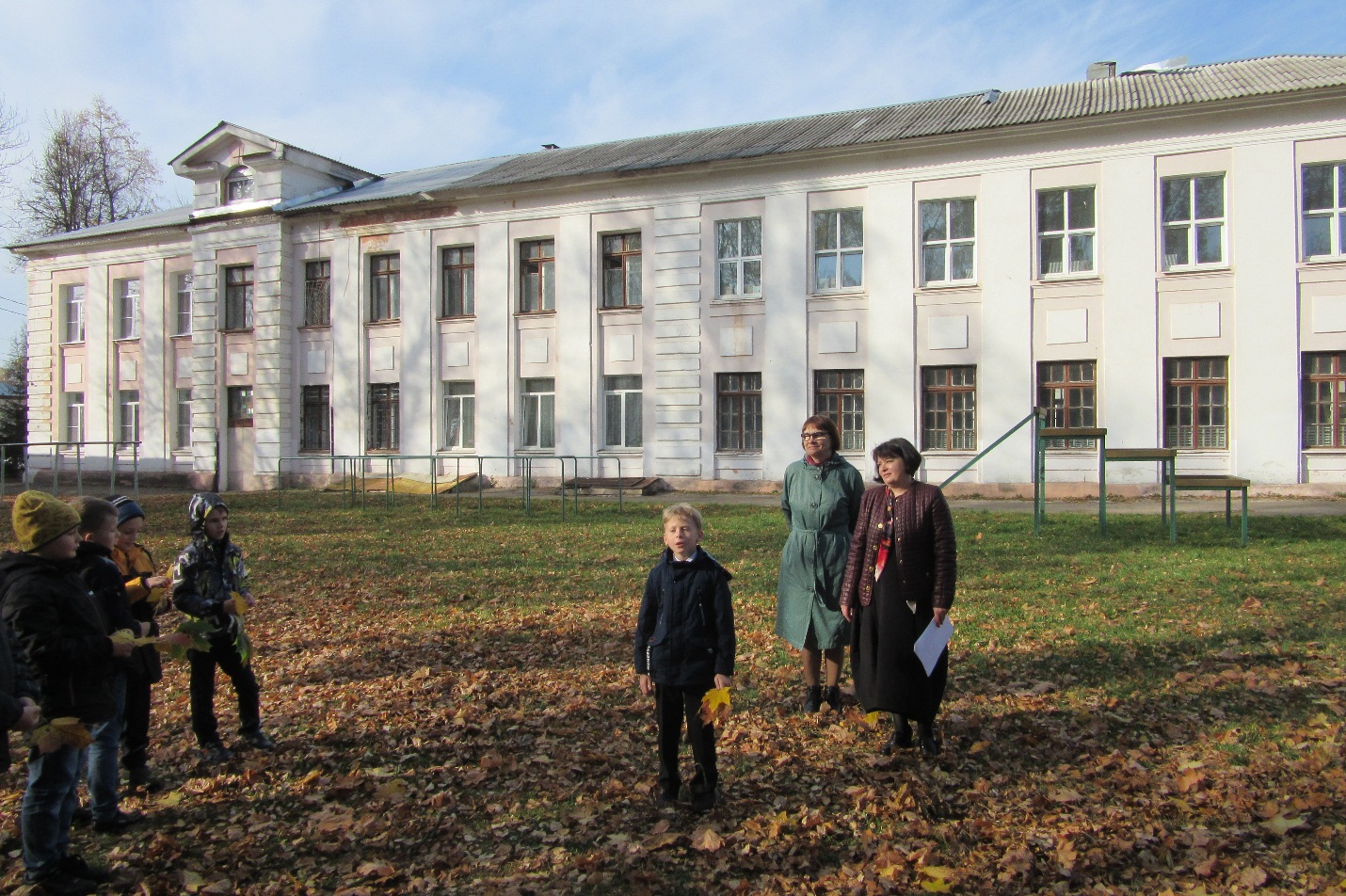 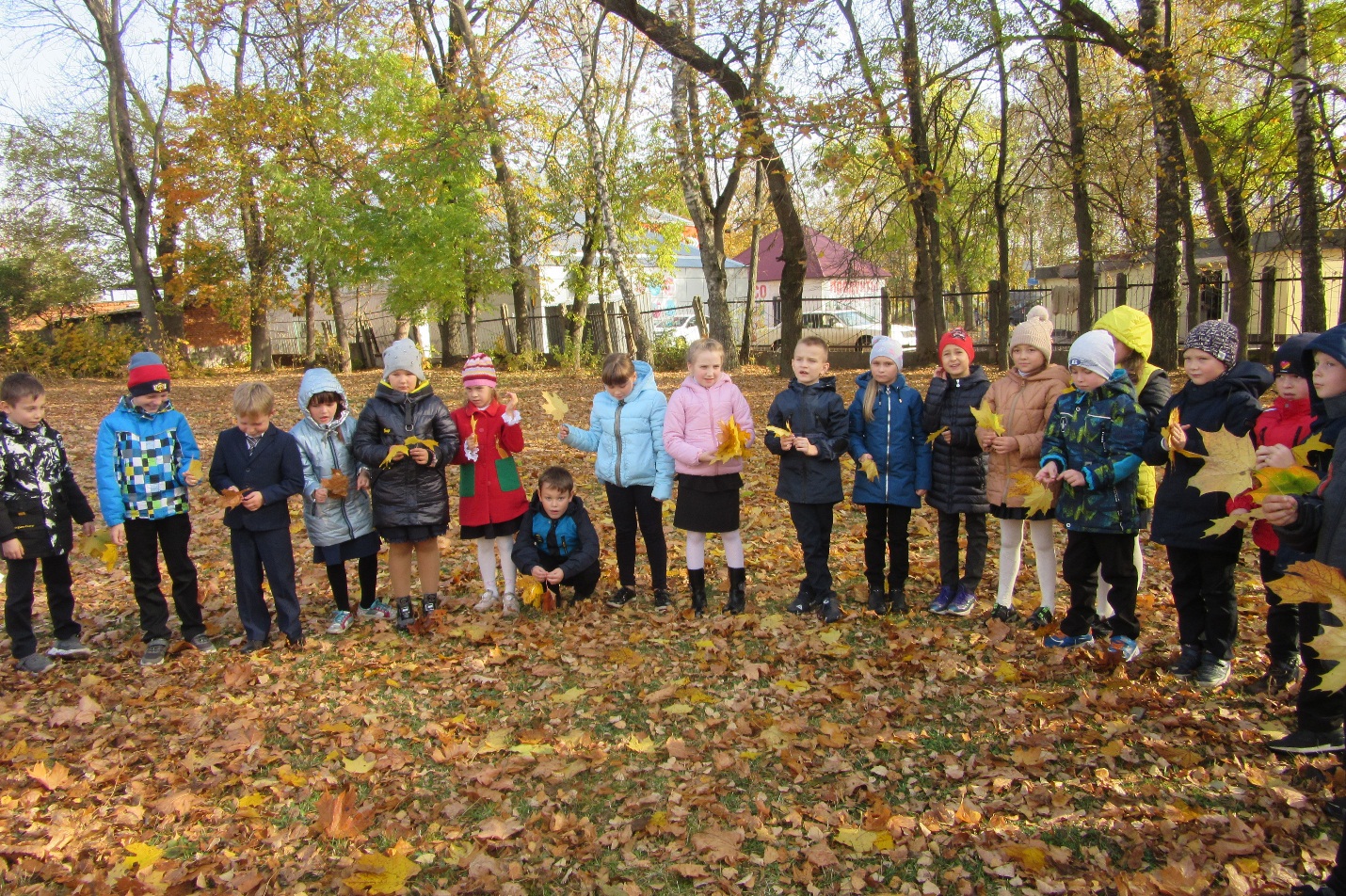 